СОВЕТ  ДЕПУТАТОВ ДОБРИНСКОГО МУНИЦИПАЛЬНОГО РАЙОНАЛипецкой области24-я сессия VI-го созываРЕШЕНИЕ27.11.2017г.                                     п.Добринка	                                   №193-рсО назначении публичных слушаний«О проекте районного бюджета на 2018 год и на плановый период 2019 и 2020 годов»В соответствии со статьей 28 Федерального закона от 06.10.2003 №131-ФЗ «Об общих принципах организации местного самоуправления в Российской Федерации», руководствуясь Положением «О Порядке организации и проведения публичных слушаний в Добринском муниципальном районе»,  ст.ст.19,27 Устава Добринского муниципального района и учитывая решение постоянной комиссии по экономике, бюджету, муниципальной собственности и социальным вопросам, Совет депутатов Добринского муниципального районаРЕШИЛ:1.Назначить публичные слушания  «О проекте районного бюджета на 2018 год и на плановый период 2019 и 2020 годов» на 11  декабря 2017 года в 10.00 часов. Место проведения слушаний – Большой зал администрации Добринского района, ул.М.Горького,5.2.Утвердить состав организационного комитета по подготовке и проведению публичных слушаний «О проекте районного бюджета на 2018 год и на плановый период 2019 и 2020 годов» (приложение №1).3.Поручить организационному комитету опубликовать проект районного бюджета на 2018 год и на плановый период 2019 и 2020 годов  в районной газете «Добринские вести» (приложение № 2).4.Установить срок подачи предложений и рекомендаций «О проекте районного бюджета на 2018 год и на плановый период 2019 и 2020 годов» до 08 декабря 2017 года.5.Настоящее решение вступает в силу со дня его официального опубликования.Председатель Совета депутатовДобринского муниципального района		                      М.Б.Денисов                                                                                   Приложение № 1                                                                                   к решению Совета депутатов                                                                                  Добринского муниципального района                                                                              от 27.11.2017 г. №193-рс  СОСТАВорганизационного комитета по подготовке и проведению публичных слушаний «О проекте районного бюджета на 2018 год и на плановый период 2019 и 2020 годов»                                                                                   Приложение № 2                                                                               к решению Совета депутатов                                                                                 Добринского муниципального района                                                                            от 27.11.2017 г. №193 -рс  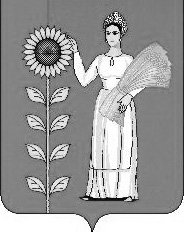 № п/пФамилия, имя, отчествоМесто работы и занимаемая должность1.Неворова Валентина ТихоновнаЗаместитель главы администрации района, начальник управления финансов администрации Добринского муниципального района2.Демидова Галина МихайловнаЗаместитель главы администрации района, председатель комитета экономики  и инвестиционной деятельности администрации Добринского  муниципального района3.Будаев Юрий ВасильевичПредседатель постоянной комиссии по экономике, бюджету,  муниципальной собственности и социальным вопросам4.Гаршина Наталья ВалерьевнаПредседатель контрольно-счетной комиссии Добринского муниципального района5.Гаврилова Клавдия СергеевнаНачальник организационного отдела Совета депутатов Добринского муниципального районаПроект районного бюджета на 2018 год и на плановый период 2019 и 2020 годовПроект районного бюджета на 2018 год и на плановый период 2019 и 2020 годовПроект районного бюджета на 2018 год и на плановый период 2019 и 2020 годовПроект районного бюджета на 2018 год и на плановый период 2019 и 2020 годовПроект районного бюджета на 2018 год Проект районного бюджета на 2018 год Проект районного бюджета на 2018 год Проект районного бюджета на 2018 год руб.2018 годДОХОДЫ,всегоДОХОДЫ,всегоДОХОДЫ,всего     602 846 167,00   РАСХОДЫ,всегоРАСХОДЫ,всегоРАСХОДЫ,всего     595 196 167,00   Наименование РазделПодраздел2018 год"Общегосударственные вопросы"01       67 626 050,00   Функционирование высшего должностного лица субъекта Российской Федерации и муниципального образования0102         1 595 640,00   Функционирование законодательных (представительных) органов государственной власти и представительных органов муниципальных образований0103         1 338 400,00   Функционирование Правительства Российской Федерации, высших исполнительных органов государственной власти субъектов Российской Федерации, местных администраций0104       32 154 560,00   Судебная система0105              56 000,00   Обеспечение деятельности финансовых, налоговых и таможенных органов и органов финансового (финансово-бюджетного) надзора0106       18 453 450,00   Резервные фонды0111         9 500 000,00   Другие общегосударственные вопросы0113         4 528 000,00   "Национальная безопасность и правоохранительная деятельность"03         6 675 100,00   Органы юстиции0304         2 200 000,00   Защита населения и территории от чрезвычайных ситуаций природного и техногенного характера, гражданская оборона0309         4 475 100,00   "Национальная экономика"04       43 264 600,00   Общеэкономические вопросы0401            460 300,00   Сельское хозяйство и рыболовство0405            141 600,00   Транспорт0408         6 000 000,00   Дорожное хозяйство (дорожные фонды)0409       34 222 700,00   Другие вопросы в области национальной экономики0412         2 440 000,00   "Жилищно-коммунальное хозяйство"05            470 600,00   Жилищное хозяйство0501            470 600,00   "Образование"07     403 432 182,00   Дошкольное образование0701       46 885 152,00   Общее образование0702     300 808 598,00   Дополнительное образование детей0703       35 199 867,00   Молодежная политика0707         4 621 119,00   Другие вопросы в области образования0709       15 917 446,00   "Культура , кинематография "08       41 754 475,00   Культура0801       40 410 925,00   Другие вопросы в области культуры, кинематографии0804         1 343 550,00   "Социальная политика"10       27 363 960,00   Пенсионное обеспечение1001         7 500 000,00   Социальное обеспечение населения1003         3 679 260,00   Охрана семьи и детства1004       13 289 000,00   Другие вопросы в области социальной политики1006         2 895 700,00   Физическая культура и спорт11         1 000 000,00   Массовый спорт1102         1 000 000,00   Средства массовой информации12         3 589 200,00   Периодическая печать и издательства1202         3 589 200,00   Обслуживание государственного и муниципального долга13              20 000,00   Обслуживание государственного внутреннего и муниципального долга1301              20 000,00   Профицит, всегоПрофицит, всегоПрофицит, всего         7 650 000,00   Проект районного бюджета на плановый период 2019 и 2020 годовПроект районного бюджета на плановый период 2019 и 2020 годовПроект районного бюджета на плановый период 2019 и 2020 годовПроект районного бюджета на плановый период 2019 и 2020 годовруб.2019 год2020 годДОХОДЫ, всегоДОХОДЫ, всего   572 864 207,00       587 913 507,00   РАСХОДЫ, всегоРАСХОДЫ, всего   572 864 207,00       587 913 507,00   Наименование Раздел 2019 год  2020 год "Общегосударственные вопросы"01     66 576 330,00         66 595 800,00   "Национальная безопасность и правоохранительная деятельность"03       4 950 000,00           4 550 000,00   "Национальная экономика"04     46 263 620,00         46 773 350,00   "Образование"07   386 623 007,00       395 203 007,00   "Культура , кинематография"08     31 873 550,00         31 073 550,00   "Социальная политика"10     24 727 700,00         23 727 800,00   "Физическая культура и спорт"11          870 000,00              870 000,00   "Средства массовой информации"12       2 800 000,00           2 500 000,00   "Обслуживание государственного и муниципального долга"13            20 000,00                20 000,00   Условно утвержденные расходы99       8 160 000,00         16 600 000,00   Дефицит , профицит всегоДефицит , профицит всегоДефицит , профицит всегоРАСПРЕДЕЛЕНИЕ АССИГНОВАНИЙ РАЙОННОГО БЮДЖЕТА ПО МУНИЦИПАЛЬНЫМ ПРОГРАММАМ И НЕПРОГРАММНЫМ МЕРОПРИЯТИЯМ НА 2018 ГОД И НА ПЛАНОВЫЙ ПЕРИОД 2019 И 2020 ГОДОВ РАСПРЕДЕЛЕНИЕ АССИГНОВАНИЙ РАЙОННОГО БЮДЖЕТА ПО МУНИЦИПАЛЬНЫМ ПРОГРАММАМ И НЕПРОГРАММНЫМ МЕРОПРИЯТИЯМ НА 2018 ГОД И НА ПЛАНОВЫЙ ПЕРИОД 2019 И 2020 ГОДОВ РАСПРЕДЕЛЕНИЕ АССИГНОВАНИЙ РАЙОННОГО БЮДЖЕТА ПО МУНИЦИПАЛЬНЫМ ПРОГРАММАМ И НЕПРОГРАММНЫМ МЕРОПРИЯТИЯМ НА 2018 ГОД И НА ПЛАНОВЫЙ ПЕРИОД 2019 И 2020 ГОДОВ РАСПРЕДЕЛЕНИЕ АССИГНОВАНИЙ РАЙОННОГО БЮДЖЕТА ПО МУНИЦИПАЛЬНЫМ ПРОГРАММАМ И НЕПРОГРАММНЫМ МЕРОПРИЯТИЯМ НА 2018 ГОД И НА ПЛАНОВЫЙ ПЕРИОД 2019 И 2020 ГОДОВ рублейрублейрублейрублейНаименование 2018 год  2019 год  2020 год Наименование 2018 год  2019 год  2020 год Муниципальная программа Добринского муниципального района "Создание условий для развития экономики Добринского муниципального района на 2014-2020 годы"     2 440 000,00          4 370 000,00        4 515 000,00   Подпрограмма "Развитие малого и среднего предпринимательства в Добринском муниципальном районе на 2014-2020 годы"        900 000,00             770 000,00           770 000,00   Подпрограмма "Развитие потребительского рынка Добринского муниципального района на 2014-2020годы"     1 375 000,00          3 555 000,00         3 700 000,00   Подпрограмма "Развитие кооперации в Добринском муниципальном районе на 2017-2020 годы"        165 000,00              45 000,00             45 000,00   Муниципальная программа Добринского муниципального района "Развитие социальной сферы Добринского муниципального района на 2017-2020годы"   88 553 329,00        80 599 069,00       78 299 169,00   Подпрограмма "Духовно- нравственное и физическое развитие жителей Добринского муниципального района"     2 362 219,00          2 167 219,00         2 167 219,00   Подпрограмма "Развитие и сохранение культуры Добринского муниципального района"   43 631 850,00        39 464 550,00       38 464 550,00   Подпрограмма "Социальная поддержка граждан и реализация семейно-демографической политики Добринского муниципального района"   42 559 260,00        38 967 300,00       37 667 400,00   Муниципальная программа Добринского муниципального района "Обеспечение населения Добринского муниципального района качественной инфраструктурой и услугами ЖКХ на 2014-2020 годы"   47 670 160,00        41 150 420,00       41 515 150,00   Подпрограмма "Строительство, реконструкция, капитальный ремонт объектов социальной сферы и муниципального жилого фонда, организация газоснабжения Добринского муниципального района"     7 447 460,00   Подпрограмма "Развитие автомобильных дорог местного значения Добринского муниципального района"   40 222 700,00        41 150 420,00       41 515 150,00   Муниципальная программа Добринского муниципального района "Создание условий для обеспечения общественной безопасности населения и территории Добринского муниципального района на 2014-2020 годы"     4 475 100,00          3 000 000,00        2 500 000,00   Подпрограмма "Осуществление мероприятий мобилизационной подготовки, гражданской обороны и защиты населения и территории Добринского муниципального района от чрезвычайных ситуаций природного и техногенного характера на 2014-2020 годы"     4 475 100,00          3 000 000,00         2 500 000,00   Муниципальная программа Добринского муниципального района "Развитие системы эффективного муниципального управления Добринского муниципального района на 2017-2020 годы"   19 421 550,00        18 803 500,00       17 803 500,00   Подпрограмма "Развитие кадрового потенциала муниципальной службы и информационное обеспечение деятельности органов местного самоуправления Добринского муниципального района"     4 033 500,00          4 033 500,00         4 033 500,00   Подпрограмма "Долгосрочное бюджетное планирование, совершенствование организации бюджетного процесса"   15 368 050,00        14 750 000,00       13 750 000,00   Подпрограмма "Управление муниципальным долгом Добринского муниципального района"          20 000,00              20 000,00             20 000,00   Муниципальная программа Добринского муниципального района "Развитие образования Добринского муниципального района на 2015-2020 годы" 383 029 428,00      367 671 888,00     376 451 888,00   Подпрограмма "Развитие системы дошкольного образования"   46 827 789,00        45 432 774,00       46 542 774,00   Подпрограмма "Развитие системы общего образования" 288 604 238,00      276 456 239,00     284 393 394,00   Подпрограмма "Развитие системы дополнительного образования, организация отдыха и оздоровления детей в каникулярное время"   31 159 492,00        29 741 769,00       29 474 614,00   Подпрограмма "Поддержка одаренных детей и их наставников"        541 463,00             541 463,00           541 463,00   Подпрограмма "Финансовое обеспечение и контроль"   15 896 446,00        15 499 643,00       15 499 643,00   Итого по Муниципальным программам 545 589 567,00      515 594 877,00     521 084 707,00   Непрограммные расходы районного бюджета   49 606 600,00        57 269 330,00       66 828 800,00   ВСЕГО 595 196 167,00      572 864 207,00     587 913 507,00   